Załącznik nr 7 do Regulaminu otwartych konkursów ofertz zakresu zdrowia publicznego  LOGO MIASTA OPOLA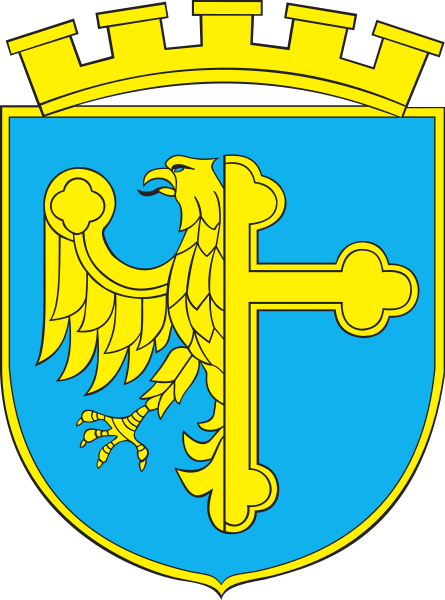 